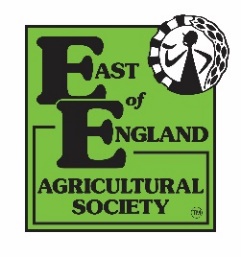 Peterborough Dinner 2023 Thursday 9th November 2023, 7pm for 7.30pm. Lounge Suits.Sissons Barn, Moor Road, Thorney Road, Peakirk, Peterborough, PE6 7NT Title: Mr / Mrs / Miss / Other (please specify) ________________ 	Membership Number: E ________________Name: _______________________________________________ 	Company: ___________________________Address: ______________________________________________________________________________________________________________________________________________________________________________________Postcode: _________________		Tel or Mobile: __________________________________________________Email: __________________________________________________________________________________________Please reserve  ______  tickets at £65 inc. VAT (Tables of 10 £650). For how to pay please see overleaf.Name of table for the seating plan? (Company name if applicable): _____________________________________________Names of Guests - (please use block letters). *Vegetarian option available upon request – if required please put an asterisk (*) by the guest's name and detail any other allergens or other special dietary requirements.1.   __________________________________________   2.   ___________________________________________3.   __________________________________________   4.   ___________________________________________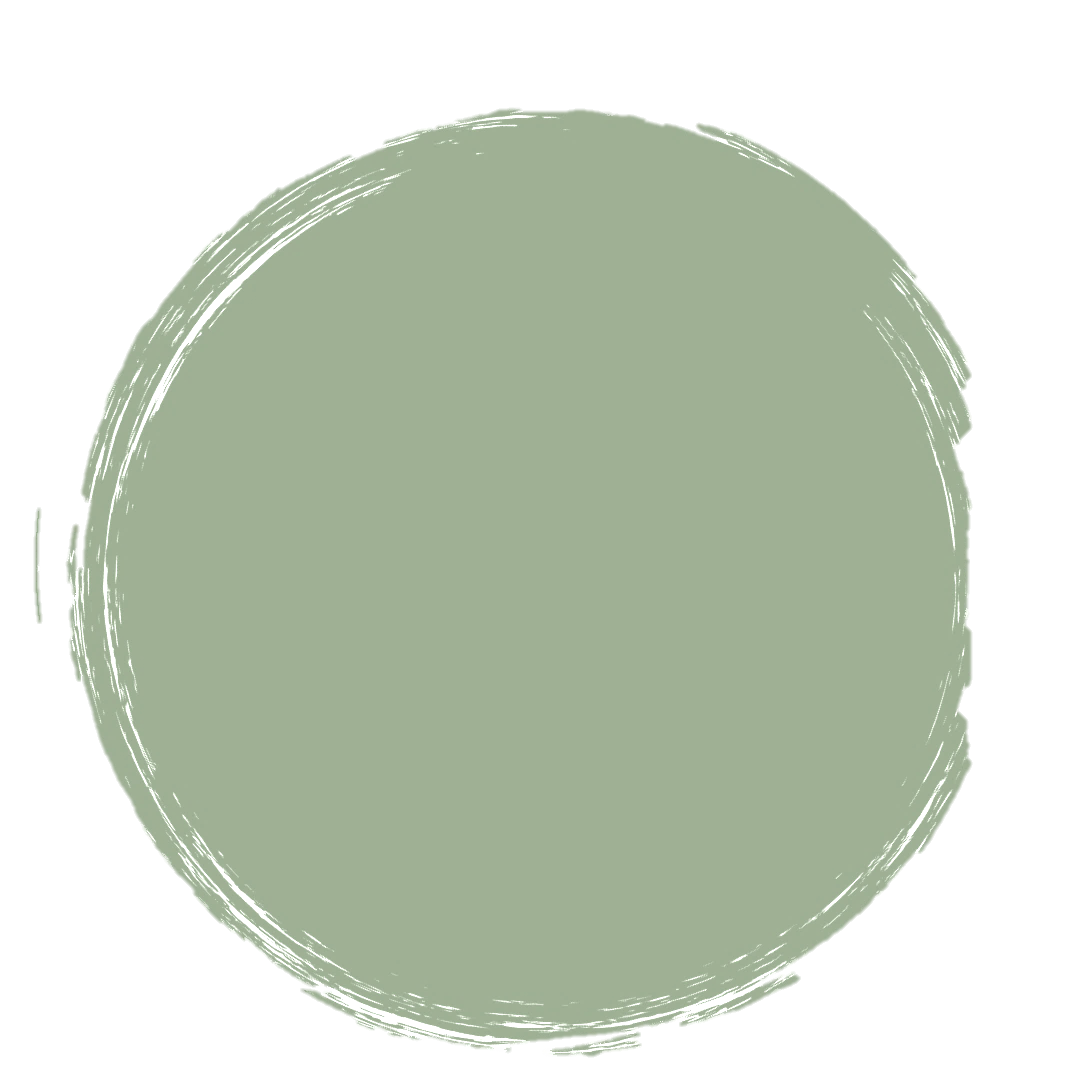 5.   __________________________________________   6.   ___________________________________________7.   __________________________________________   8.   ___________________________________________9.   __________________________________________   10.  __________________________________________As the roast rib of beef will be carved at the table, please can one of your party be elected to bring their own carving knife and fork to the dinner.  An apron and chef’s hat will be provided.Table WineWine will be available to pre-order online directly with the venue. On receipt of your booking form we will email you the link along with your table number enabling you to place your order.Long Service AwardsIf you are a member of the Agricultural Society, and have a member of staff that has worked for you for 25+ years, take a look at our Long Service Awards. Details are on our website and forms are to be returned by 27th October 2023.Payment DetailsMethod of Payment For your security, any information provided in this section will be destroyed when payment is taken.                	Bank transfer (BACS):    Date transfer made……………………………….	Account number: 10786862   Sort code: 09-02-22   Please use reference: PBoDin/yoursurnameIf you require an invoice please request when submitting your booking form via email, though please note cleared payment is required by 27th October 2023.    Card Payment:       Please debit my:      Mastercard/ Visa/ Visa Debit (please circle)                      Card Number:Expiry Date: Valid From: 	Security Number: 				              (last 3 digits on the reverse of your card)        Payment by card can also be taken over the phone. Please call 01733 961028 Monday-Friday during office hours.Cheque: Made payable to ‘East of England Agricultural Society’Please return this completed form with your remittance by 27th October 2023 to membership@eastofengland.org.ukAlternatively, please post to:East of England Agricultural SocietyFitzRoy HouseEast of England ShowgroundPeterborough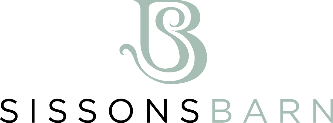 PE2 6XEAmount incl VATNo. RequiredTotalPeterborough Dinner Ticket£65.00